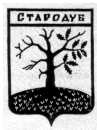 Российская ФедерацияБРЯНСКАЯ ОБЛАСТЬСОВЕТ НАРОДНЫХ ДЕПУТАТОВ СТАРОДУБСКОГО МУНИЦИПАЛЬНОГО ОКРУГАРЕШЕНИЕОт «21» апреля 2021г. № 76	Заслушав и обсудив информацию главного врача ГБУЗ "Стародубская ЦРБ" Магомедова Гаджи Османовича  " О работе ГБУЗ "Стародубская ЦРБ" и фельдшерско-акушерских пунктов Стародубского муниципального округа, Совет народных депутатов  Стародубского муниципального округаРЕШИЛ:Информацию " О работе ГБУЗ "Стародубская ЦРБ" и фельдшерско-акушерских пунктов Стародубского муниципального округа за 2020год " принять к сведению.Настоящее решение вступает в силу с момента его официального опубликования.Глава Стародубского муниципального округа				                 Н.Н. ТамилинО работе ГБУЗ "Стародубская ЦРБ" и фельдшерско-акушерских пунктов Стародубского муниципального округа за 2020 год.